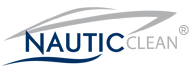 07 – PNEUMATIC & SEMI RIGID CLEANERSpeziell hergestellt zur gründlichen Reinigung von Schlauchbooten und Semi-Rigides. Emulgiert und entfernt Verschmutzungen wie: Glanzlose Oberfläche, Fett, Abgase, Oxydationsrückstände, allgemeine Verschmutzung, Streifspuren, etc…Gebrauchsanweisung: Bereit für den Gebrauch. Auftragen, einen Moment einwirken lassen, damit das Produkt in die Verschmutzung eindringen kann, mit einem Schwamm einreiben und mit klarem Wasser abspülen.GefahrEnthält: Natriumhydroxide, Alkylpolyglycoside. < 5% (Phosphonate, nichtionischer oberflächenaktiver Stoff, anionischer oberflächenaktiver Stoff).Verursacht Haut- und Augeniritanionen. Bei einem Arztbesuch Flasche oder Etiketten vorweisen. Von Kindern fern halten. Etikette vor Gebrauch lesen. Tragen Sie passende Schutzkleidung, Handschuhe und Augenschutz.Bei Kontakt mit Augen: Spülen Sie vorsichtig das Auge während mehreren Minuten aus. Entfernen Sie Kontaktlinsen falls diese leicht zu entfernen sind. Spülen Sie weiter. Wenn die Irritation bleibt muss ein Arzt konsultiert werden.750ml  vapo  -   1lt   - 5ltImportateur :  VPR SYSTEM SARL -  1 ch de la Brasiere – 1251 GY   -  +4122759.09.79www.vidonne-system.ch                                                               contact@vidonne-system.ch 